TFA SALAŠSKÁ ROZHLEDNA 2020Kvalifikační závod na MISTROVSTVÍ ČR TFA Svitavy 2020Propozice závodu:Datum: 8. 8. 2020Prezence: 8:30 – 9:30Start: 10:00Místo: Salaš u Velehradu – Salašská rozhlednaPřihlášky:Posílat na email tfasalas@seznam.czDo přihlášky uveďte jméno, příjmení, název organizace, kterou reprezentujete, datum narození, kategorii, ve které budete soutěžit a velikost trička. Velikost trička si můžou vybrat závodníci, kteří se přihlásí do 15. června. Ostatní to co zbude. Startovné 150 Kč – platba hotově na místěKategorie: ŽENY, MUŽI, MUŽI 35+Zúčastnit se mohou členové SDH, HZS a HZSP a mladší 18ti let pouze s písemným souhlasem rodičů.Nejrychlejší tři závodníci z každé kategorie obdrží trofej a věcné ceny. Každý závodník obdrží účastnické tričko a další drobnosti.Absolutní vítěz obdrží na rok putovní trofej.Vybavení soutěžícího:ŽENY i MUŽI, MUŽI 35+ stejné vybavení odpovídající požadavků MČR. Třívrstvý zásahový oblek, zásahová přilba pro hasiče, zásahová obuv, rukavice libovolné, izolační dýchací přístroj jako zátěž s min vahou 9,5 kg, polohovací opasek (možnost zapůjčení u pořadatele)Dýchací přístroj si může dovést každý závodník svůj s minimální vahou 9,5 kg. Je též možnost zapůjčit u pořadatele.Každý soutěžící musí být připraven v předepsané výstroji nejméně 1 minutu před startem podle startovního pořadí a odstartuje nejpozději 30 sekund po doběhnutí předchozího závodníka!!! Každý soutěžící startuje na vlastní nebezpečí.Trať závodu:STARTRoztažení dvou B proudů na vzdálenost 30 m, ženy jeden B proud na 30 m.Překonání 2 m bariéry – 3 pokusy, potom lze použít žebřík.Smotání 2x hadice B a uložení do boxu.Transport 80kg figuríny na vzdálenost 30 m, ženy poloviční vzdálenostHammer box – muži 60 úderů, ženy 30 úderů.Transport zátěže tunelem.Běh s hadicí – muži B, ženy CVýběh 112 schodů rozhledny.V prvním podlaží rozhledny vytažení zátěže na laně – muži B, ženy C.Doběh do druhého podlaží a zmáčknutí cílového tlačítka.Parkování:Parkování Vašich vozidel je možné v obci na místním hřišti, kde Vás navedou pořadatelé. Doprava z parkoviště až k rozhledně bude prováděna kyvadlově dvěma vozy od 8:00 do 9:30.Další:Postup na MČR TFA do Svitav si zajistí nejrychlejší závodníci, kteří jsou členové SH ČMS ve Zlínském kraji a nejsou příslušníci HZS nebo HZSP a to v pořadí:2 ženy, 3 muži a 2 muži nad 35 let.Na další straně naleznete potvrzení pro závodníky mladší 18ti let.Trať závodu: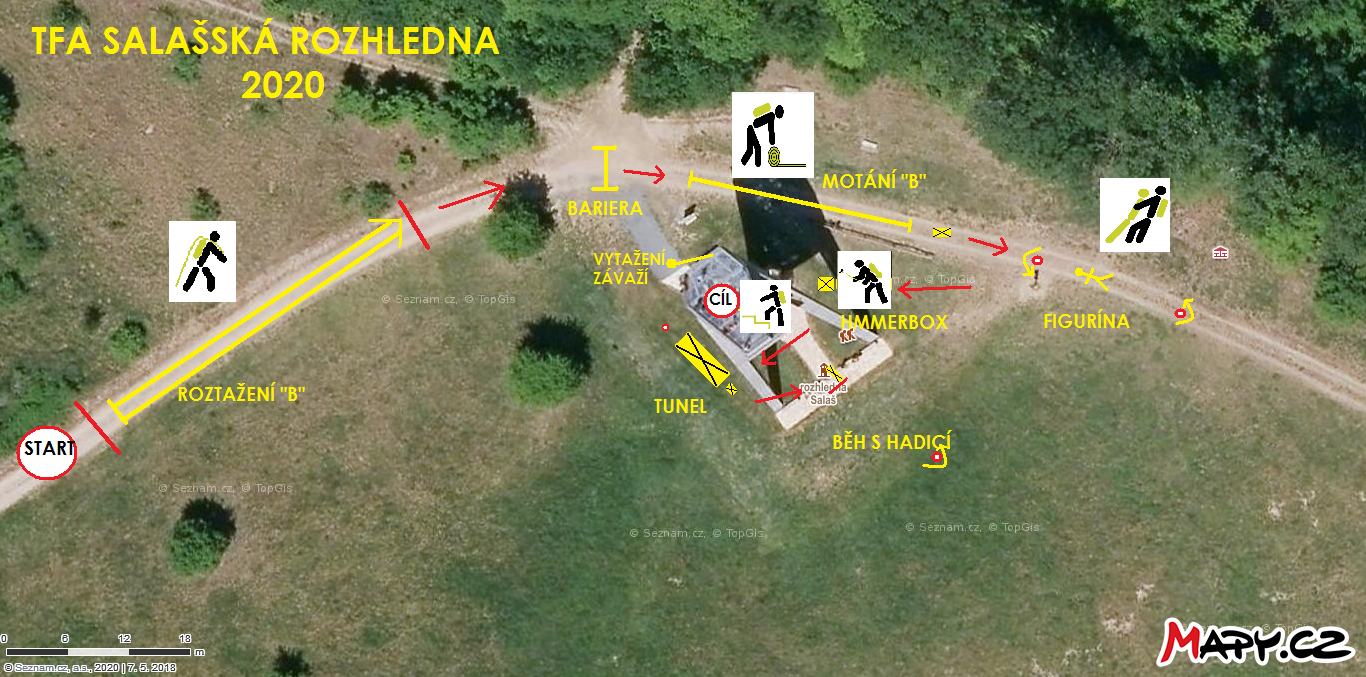 Parkování a doprava: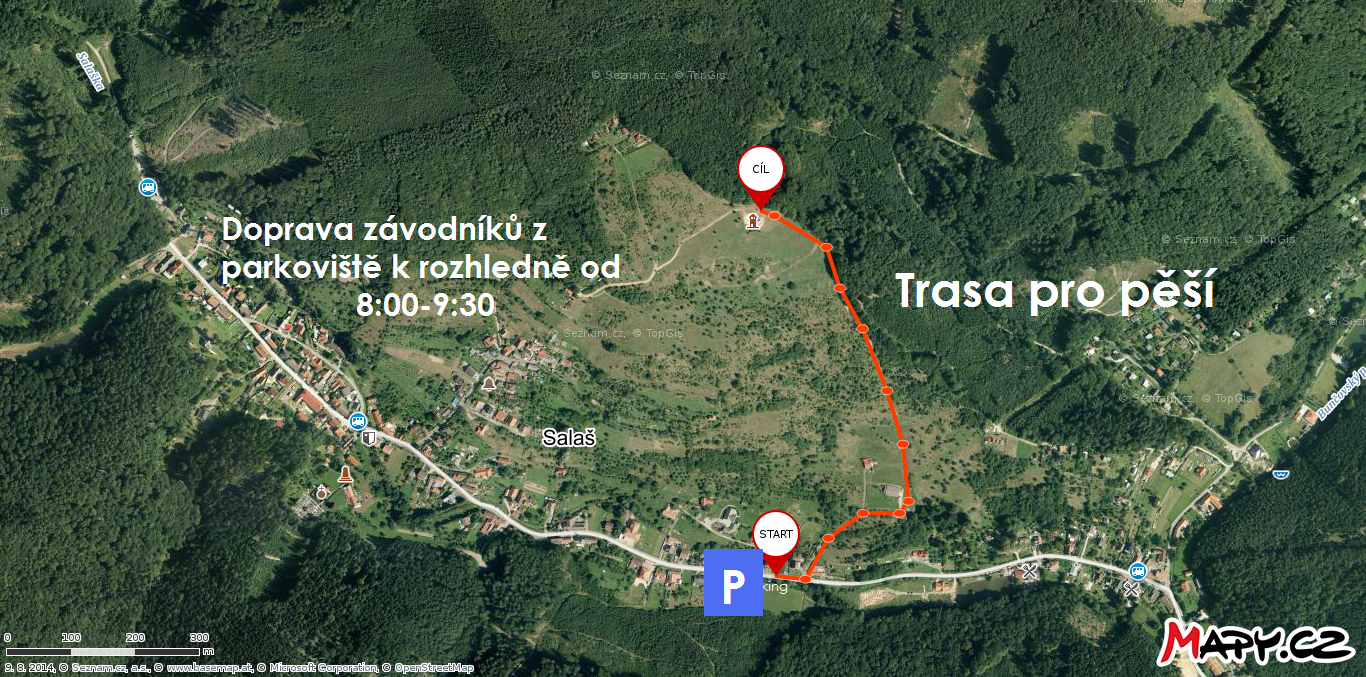 Souhlas zákonného zástupceSouhlasím, že můj syn/dcera se může zúčastnit závodu TFA Salašská rozhledna před dovršením věku 18ti let.Datum:…………………….                                                            Podpis:………………………….